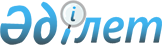 О внесении изменений и дополнений в постановление Правления Агентства Республики Казахстан по регулированию и надзору финансового рынка и финансовых организаций от 27 ноября 2004 года N 328 "Об утверждении Правил представления отчетности управляющим инвестиционным портфелем"
					
			Утративший силу
			
			
		
					Постановление Правления Агентства Республики Казахстан по регулированию и надзору финансового рынка и финансовых организаций от 26 мая 2008 года N 79. Зарегистрировано в Министерстве юстиции Республики Казахстан 30 июня 2008 года N 5249. Утратило силу постановлением Правления Национального Банка Республики Казахстан от 22 октября 2014 года № 196      Сноска. Утратило силу постановлением Правления Национального Банка РК от 22.10.2014 № 196.       В целях совершенствования нормативных правовых актов, регулирующих деятельность управляющего инвестиционным портфелем, Правление Агентства Республики Казахстан по регулированию и надзору финансового рынка и финансовых организаций (далее - Агентство) ПОСТАНОВЛЯЕТ: 

      1. Внести в постановление Правления Агентства Республики Казахстан по регулированию и надзору финансового рынка и финансовых организаций от 27 ноября 2004 года N 328 "Об утверждении Правил представления отчетности управляющим инвестиционным портфелем" (зарегистрированное в Реестре государственной регистрации нормативных правовых актов под N 3314), с дополнениями и изменениями, внесенными постановлением Правления Агентства от 27 августа 2005 года N 310 "О внесении изменений и дополнений в некоторые нормативные правовые акты Республики Казахстан по вопросам регулирования и надзора финансового рынка и финансовых организаций" (зарегистрированное в Реестре государственной регистрации нормативных правовых актов под N 3868), следующие изменения и дополнения: 

      в Правилах представления отчетности управляющим инвестиционным портфелем, утвержденных указанным постановлением: 

      в пунктах 3-1 и 3-3 слова "его замещающим" заменить словами "им уполномоченным"; 

      дополнить пунктом 3-4 следующего содержания: 

      "3-4. В случае подписания отчетов лицом, уполномоченным на их подписание, представляется документ, удостоверяющий полномочие данного лица на подписание отчетов."; 

      в приложении 1: 

      после графы 

"                     " 

дополнить графой следующего содержания: 

"                     "; 

      графу "Суммарная текущая стоимость" изложить в следующей редакции: 

"                     "; 

      в приложении 2: 

      после графы 

"                     " 

дополнить графой следующего содержания: 

"                     "; 

      графу "Сумма операции в тенге" изложить в следующей редакции: 

"                     "; 

      в приложении 3: 

      после графы 

"                            " 

дополнить графой следующего содержания: 

"                     "; 

      графу "Итого текущая стоимость вклада" изложить в следующей редакции: 

"                     "; 

      графу "Балансовая стоимость" приложения 4 изложить в следующей редакции: 

"              "; 

      в приложении 5: 

      после строки "Дебиторская задолженность" дополнить строкой "Производные финансовые инструменты"; 

      строку "незавершенное строительство" исключить; 

      в строке "Количество ценных бумаг, находящихся в обращении" слова "ценных бумаг" заменить словом "паев"; 

      дополнить строками следующего содержания: 

"                                                "; 

      дополнить примечанием следующего содержания: 

      "* P1 - расчетная стоимость пая на конец отчетного периода; 

      P2 - расчетная стоимость пая на начало отчетного периода; 

      N - количество дней в квартале."; 

      в приложении 6: 

      после строки "от переоценки иностранной валюты" дополнить строкой "прочие доходы (убытки) от переоценки"; 

      строку "Комиссионное вознаграждение, причитающееся управляющему инвестиционным портфелем" изложить в следующей редакции: 

      "Комиссионное вознаграждение"; 

      после строки "в том числе:" дополнить строкой "управляющему инвестиционным портфелем"; 

      строку "Прочие комиссионные выплаты" исключить; 

      в приложении 8: 

      графу 

"                " 

таблицы 1 "Ценные бумаги, приобретенные за счет активов клиентов" изложить в следующей редакции: 

"                         "; 

      в графе "Текущая стоимость [(5)+(6)]" таблицы 3 "Вклады в банках второго уровня" цифру "5" заменить цифрой "6", цифру "6" заменить цифрой "7"; 

      в приложении 9 строки, порядковые номера 6, 6.1, 6.1.1., 6.1.2., 6.2., 6.2.1., 6.2.2., исключить; 

      приложение 10 изложить в редакции согласно приложению к настоящему постановлению. 

      2. Настоящее постановление вводится в действие по истечении четырнадцати дней со дня государственной регистрации в Министерстве юстиции Республики Казахстан. 

      3. Департаменту стратегии и анализа (Абдрахманов Н.А.): 

      1) совместно с Юридическим департаментом (Сарсенова Н.В.) принять меры к государственной регистрации в Министерстве юстиции Республики Казахстан настоящего постановления; 

      2) в десятидневный срок со дня государственной регистрации в Министерстве юстиции Республики Казахстан настоящего постановления довести его до сведения заинтересованных подразделений Агентства, Объединения юридических лиц "Ассоциация финансистов Казахстана". 

      4. Службе Председателя Агентства принять меры к публикации настоящего постановления в средствах массовой информации Республики Казахстан. 

      5. Контроль за исполнением настоящего постановления возложить на заместителя Председателя Агентства Алдамберген А.У.       Председатель                               Е. Бахмутова Приложение             

к постановлению Правления Агентства 

Республики Казахстан по регулированию и 

надзору финансового рынка и финансовых 

организаций от 26 мая 2008 года N 79 "Приложение 10          

к Правилам представления отчетности 

управляющим инвестиционным портфелем  

Отчет об инвестициях инвестиционного фонда в капитал юридических 

лиц, не являющихся акционерными обществами Управляющий инвестиционным портфелем ____________________________ 

по состоянию на "___" _________________ 200___ года                                                  (в тысячах тенге) Первый руководитель или лицо, уполномоченное на подписание отчета ______________ дата __________ Главный бухгалтер или лицо, уполномоченное на подписание отчета _______________ дата ___________ Исполнитель _____________ дата ____________ Телефон: _________________ Место для печати.". 
					© 2012. РГП на ПХВ «Институт законодательства и правовой информации Республики Казахстан» Министерства юстиции Республики Казахстан
				Валюта номинальной 

стоимости 7 Сформированные 

резервы (провизии) 7-1 Суммарная текущая 

стоимость (за 

вычетом резервов 

на возможные 

потери) Количество ценных 

бумаг 10 Сформированные 

резервы (провизии) 10-1 Сумма операции в 

тенге (за вычетом 

резервов на 

возможные потери) Вознаграждение по 

вкладу Вознаграждение по 

вкладу в тенге в иностранной 

валюте 11 12 Сформированные 

резервы (провизии) 12-1 Итого текущая 

стоимость вклада 

(за вычетом 

резервов на 

возможные потери) Балансовая 

стоимость, 

(в тысячах 

тенге) Доходность пая 

(для паевого 

инвестиционного 

фонда), в % годовых 

((Р1/Р2-1)/N х 365 

дней х 100)* Стоимость акций 

(для акционерного 

инвестиционного 

фонда) Количество 

пайщиков 

юридических лиц 

(для паевого 

инвестиционного 

фонда) Количество 

пайщиков 

физических лиц 

(для паевого 

инвестиционного 

фонда) Вид ценной 

бумаги и 

наименование 

ее эмитента 2 Вид 

ценной 

бумаги Наименование 

эмитента 2 2-1 N 

п/п Наименование 

юридического 

лица Код 

юридичес- 

кого лица Текущая 

стоимость Доля в 

уставном 

капитале 

эмитента (%) Дата 

приобрете- 

ния 1 2 3 4 6 7 1. Итого по всем 

прочим клиентам 1.1. 1.2. ... 2. Итого по 

инвестиционным 

фондам 2.1. Итого по 

инвестиционному 

фонду 2.1.1. 2.1.2. ... 2.2. Итого по 

инвестиционному 

фонду 2.2.1. 2.2.2. ... Всего: 